APPLICATION FOR RESEARCH ALLOWANCE - 2022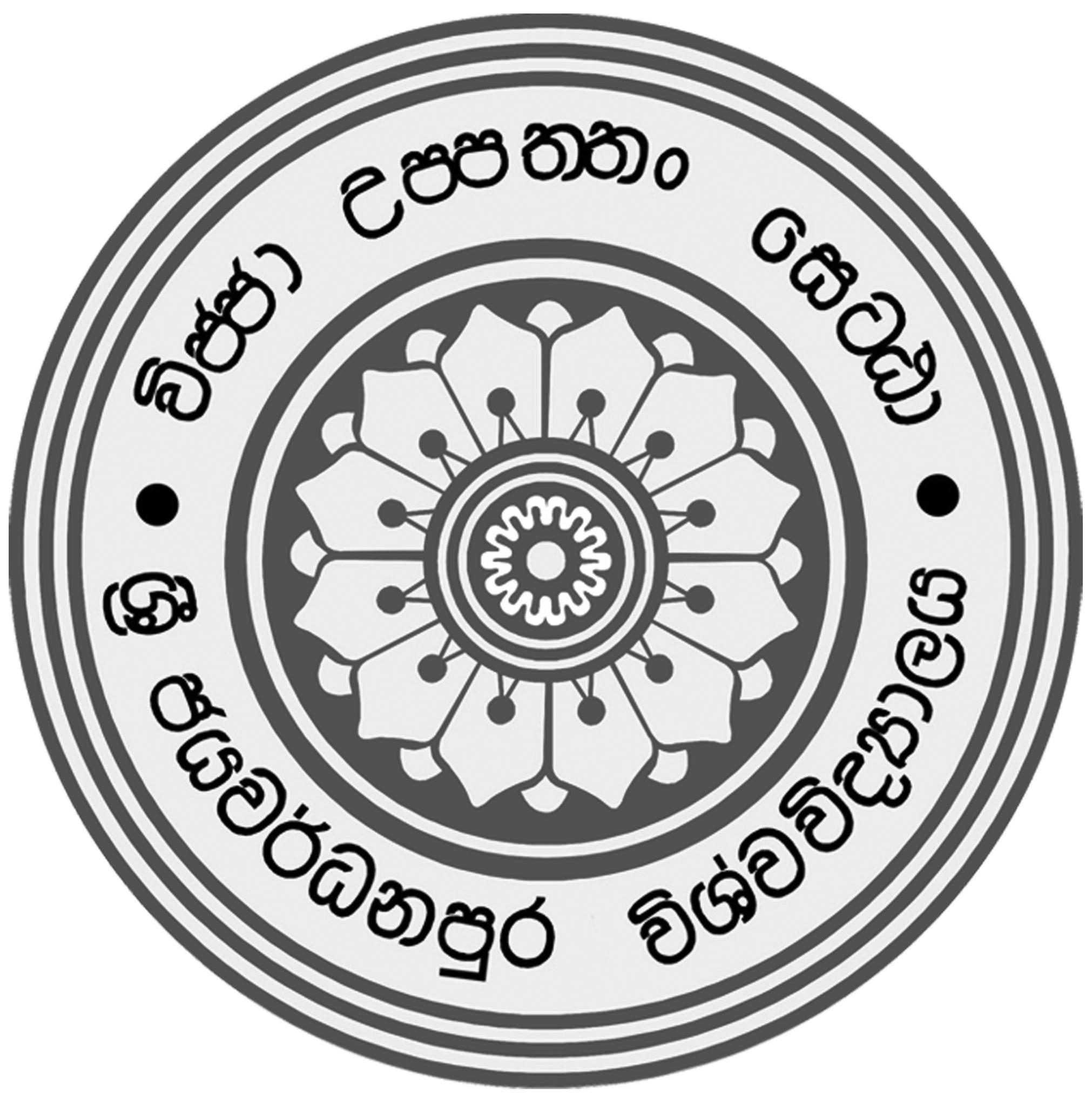 UNIVERSITY OF SRI JAYEWARDENEPURA(This application should reach to the Research Council,University of Sri Jayewardenepura on or before 08th December 2022)Name:	.......................................................................................................Designation: …………………………………………………………………………………………………………….......................................Department/Library/Section: ………………………………………………………………………………………………………………………………………Faculty: ……………………………………………… Telephone: (Official)…………………………….. (Mobile)……………………………NIC No: ………………………………………..	Employee No: ……………………….	          Salary Code: …………………………………….Mark (X) category/categories for which you are applying for Research Allowance for the year 2022(1)   Indexed Journal Publication						Select the indexing service 							(5) Postgraduate SupervisionWeb of Science - ISI	Elsevier SCOPUS			(6) Postgraduate StudiesEmerald Insight	                                                                                                                    (7) Research worksCabell’s International                                                                 Research Proposals(2) Other Publications					          Progress reports							           Final Reports(3) Research Grants	 (4) Other scholarly work				                             To be eligible for the research allowance for year 2022 provide evidence of the most relevant activity/activities mentioned in 1-7 above, which should be accepted to be published or published, to be performed or performed during 01.01.2022 to 31.12.2022. Please submit a letter from Deputy/Senior Assistant/Assistant Registrar of the Faculty of Graduate Studies for numbers 5 and 6 for postgraduate supervision/ postgraduate studies for 2022.(Please fill relevant activity only and attached the evidence)Category one -Indexed Journal Publication (Web of Science – ISI, Elsevier SCOPUS, Emerald Insight, Cabell’s International)Accepted Published           Date of Acceptance/ Publication: - …………………………………(If yes, you are entitled to claim the research allowance for the published year and another two consecutive years. Attach the letter issued by the research index journals.)Category two-Other Publication/s (non–Indexed Journal publication/ symposium /conference/ technical session paper, abstract or poster)(2.1)     Accepted Published          Date of Acceptance/ Publication /Presentation: - …………………………………(For a publication that is ‘Accepted’ and accordingly research allowance claimed for this year, a re-claim for the same publication cannot be made when it is ‘Published’ in the next year.)Category three - Research Grants (3.1) Have you received a research grant from an international organization/an approved	funding body in Sri Lanka /University grant and commenced activity?	Grant details: -……………………………………………………………………………………………………………………		……………………………………………………………………………………………………………………Funded by: -…………………………………………………………………………………………………………………….(4)  Category four- Other scholarly work(4.1) Have you completed /produced/ published any of the following academic work during theYear 2022?(If any such publication is considered suitable by the Dean/Librarian and Vice-Chancellor and approved by the Research Council of the University of Sri Jayewardenepura, you will be eligible for the allowance from January 2022 to December 2022).(5) Category   five - Postgraduate Supervision(5.1)	Are you supervising or intending to supervise postgraduate students 	engaged in clinical or research work? (6) Category Six – Postgraduate Studies(6.1)	Are you registered for a postgraduate degree with a research component?(7) Category Seven- Research Proposals/Research activities on leaveAre you on study leave or sabbatical leave and engaged in research work or any work as mentioned in 1 to 7, locally or abroad?Have you submitted a research proposal to obtain the research allowance  in 2020 or 2021?  Title of the above research proposal:  …………………………………………………………………………………..	 ……………………………………………………………………………………………………………………………………………….If yes Have you published the research findings based on your 2020/2021 proposal?	                       (If you have published, please submit the relevant publication with this application.)If you have not published as at 31.12.2021, please give your reasons for the continuation during the year 2022 and submit a brief progress report.(If the given reason is accepted by the Research Council you will be eligible to receive the allowance, from January 2022 to December 2022).Additional InformationPlease provide the list of publication in 2021.Mandatory to all.I hereby certify that the details furnished above are accurate and true.…………………………………………………			…………………………………………………………..	        Date						Signature of ApplicantForwarded through the Head of the Department Department of……………………………………………………., Faculty of …………………………………………………….…………………………………………………			…………………………………………………………..	        Date					 Signature of Head of the DepartmentRecommendation of the Dean of the Faculty/Registrar/Bursar/LibrarianRecommended / Not Recommended…………………………………………………			…………………………………………………………..	        Date					Signature of Dean/Registrar/Bursar/Librarian Recommendation of the Sub Committee of the Research CouncilRecommended / Not Recommended…………………………………                                                                           ………………………………………………Date								Signature                                                   									Recommendation of the Vice Chancellor Recommended / Not Recommended…………………………………                                                                           ………………………………………………Date								Signature                                                   Only for office useSubmitted to the Research Council of the University of Sri Jayewardenepura.…………………………………DateApproved  at the ………… Research Council of the University	…………………………………						…………………………………………….	        Date					Signature of the Administrative OfficerAcademic work Date of PublishediReview articleiiEditorialiiiCase reportivLetter to the editorvDebating documentviText bookviiResearch thesisviiiAny other creative work (Ex. Drama, Music etc.)